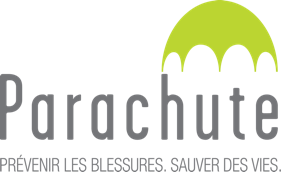 Sièges d’auto et sièges d’appointTableau de la législation canadienne1 À titre informatif uniquement. Veuillez consulter les autorités locales pour obtenir de plus amples renseignements sur l’interprétation et la situation actuelle.Province/TerritoireLégislation sur les sièges d’auto orientés vers l’arrière et orientés vers l’avant pour les jeunes enfants1Législation sur les sièges d’appoint pour les enfants plus âgés1Colombie-BritanniqueMotor Vehicle Act, Division 36 – Child Seating and Restraint SystemsLes enfants doivent être assis dans un siège d’auto orienté vers l’arrière jusqu’à ce qu’ils aient au moins 12 mois et pèsent au moins 20 livres (9 kg). Les enfants pesants entre 9 kg (20 lb) et 18 kg (40 lb) doivent être assis dans un siège d’auto orienté vers l’avant. Un enfant peut rester orienté vers l'arrière si les limites de poids du siège le permettent.Les enfants doivent utiliser un siège d'appoint jusqu'à ce qu'ils mesurent au moins 145 cm (4 pi et 9 po) ou 9 ans minimum.AlbertaTraﬃc Safety Act, Vehicle Equipment and Regulation s.82Les enfants doivent prendre place dans un siège d’auto jusqu’à ce qu’ils aient au moins 6 ans ou pèsent plus de 40 livres (18 kg).Pas de loi provinciale.SaskatchewanTraﬃc Safety Act s.248 (4)(b)Les enfants doivent prendre place dans un siège d’auto jusqu’à ce qu’ils pèsent au moins 40 livres (18 kg).Les enfants doivent être assis dans un siège d’appoint jusqu’à ce qu’ils mesurent au moins 4 pieds, 9 pouces (145 cm) et pèsent 80 livres (36 kg), ou qu’ils soient âgés d’au moins 7 ans. ManitobaCode de la route – Article 186Code de la route Règlement sur les dispositifs de sécurité pour enfantsLes enfants doivent utiliser un dispositif de retenue pour enfants jusqu'à ce qu'ils mesurent au moins 145 cm (4 pi et 9 po), pèsent au moins 36 kg (80 lb) ou aient au moins 9 ans.Les enfants doivent utiliser un dispositif de retenue pour enfants jusqu'à ce qu'ils mesurent au moins 145 cm (4 pi et 9 po), pèsent au moins 36 kg (80 lb) ou aient au moins 9 ans.OntarioCode de la route, Règlement 613 (ceinture de sécurité)Les enfants doivent prendre place dans un siège d’auto orienté vers l’arrière jusqu’à ce qu’ils pèsent au moins 9 kg (20 livres). Les enfants pesants entre 9 kg (20 livres) et 18 kg (40 livres) doivent prendre place dans un siège d’auto approprié.Les enfants doivent prendre place dans un siège d’appoint jusqu’à ce qu’ils mesurent au moins 4 pieds, 9 pouces (145 cm) ou pèsent au moins 80 livres (36 kg), ou qu’ils soient âgés d’au moins 8 ans.QuébecCode de la sécurité routière – article 397Les enfants doivent prendre place dans un siège d’auto ou un siège d’appoint approprié jusqu’à ce qu’ils mesurent au moins 4 pieds, 9 pouces (145 cm) ou qu’ils aient au moins 9 ans.Les enfants doivent prendre place dans un siège d’auto ou un siège d’appoint approprié jusqu’à ce qu’ils mesurent au moins 4 pieds, 9 pouces (145 cm) ou qu’ils aient au moins 9 ans.Nouveau-BrunswickRèglement sur les ceintures de sécurité – Loi sur les véhicules à moteurLes enfants doivent prendre place dans un siège d’auto ou un siège d’appoint approprié et bien fixé jusqu’à ce qu’ils mesurent au moins 4 pieds, 9 pouces (145 cm) ou pèsent au moins 80 livres (36 kg), ou qu’ils aient au moins 9 ans.Les enfants doivent prendre place dans un siège d’auto ou un siège d’appoint approprié et bien fixé jusqu’à ce qu’ils mesurent au moins 4 pieds, 9 pouces (145 cm) ou pèsent au moins 80 livres (36 kg), ou qu’ils aient au moins 9 ans.Nouvelle-ÉcosseSeat Belt and Child Restraint System Regulations – Motor Vehicle ActLes enfants doivent prendre place dans un siège d’auto orienté vers l’arrière jusqu’à ce qu’ils aient au moins un an et pèsent au moins 10 kg (22 livres). Les enfants pesants entre 10 kg (22 livres) et 18 kg (40 livres) doivent prendre place dans un siège d’auto approprié.	Les enfants doivent prendre place dans un siège d’appoint lorsqu’ils pèsent au moins 40 livres (18 kg) jusqu’à ce qu’ils mesurent au moins 4 pieds, 9 pouces (145 cm) ou qu’ils aient au moins 9 ans.Île-du-Prince-ÉdouardHighway Traﬃc Act – Seat Belt RegulationsLes enfants doivent prendre place dans un siège d’auto orienté vers l’arrière jusqu’à ce qu’ils aient au moins un an et pèsent au moins 10 kg (22 livres). Les enfants pesants entre 10 kg (22 livres) et 18 kg (40 livres) doivent prendre place dans un siège d’auto approprié.Les enfants doivent prendre place dans un siège d’appoint lorsqu’ils pèsent 40 livres (18 kg) ou plus jusqu’à ce qu’ils mesurent au moins 4 pieds, 9 pouces (145 cm) ou au moins 10 ans ou au-delà de la limite de poids du fabricant.Terre-Neuve-et-LabradorHighway Traﬃc Act s.178.1Les enfants doivent prendre place dans un siège d’auto orienté vers l’arrière jusqu’à ce qu’ils pèsent au moins 9 kg (20 livres). Les enfants doivent prendre place dans un siège d’auto approprié jusqu’à ce qu’ils pèsent au moins 18 kg (40 livres).Les enfants doivent prendre place dans un siège d’appoint lorsqu’ils pèsent au moins 40 livres (18 kg) jusqu’à ce qu’ils aient au moins 9 ans, ou jusqu’à ce qu’ils pèsent au moins 81,5 livres (37 kg) et mesurent 4 pieds, 9 pouces (145 cm).YukonLoi sur les véhicules automobilesLes enfants doivent prendre place dans un siège d’auto orienté vers l’arrière jusqu’à ce qu’ils pèsent au moins 10 kg (22 livres) et marchent sans aide. Les enfants pesants entre 10 kg (22 lb) et 22 kg (48 livres) doivent prendre place dans un siège d’auto approprié.Les enfants doivent prendre place dans un siège d’appoint jusqu’à ce qu’ils mesurent au moins 4 pieds, 9 pouces (145 cm) ou pèsent 100 livres (45 kg).Territoires du Nord-OuestLoi sur les véhicules automobiles - Règlement sur les ceintures de sécurité et les ensembles de retenue pour enfantsLes enfants doivent prendre place dans un siège d’auto orienté vers l’arrière jusqu’à ce qu’ils pèsent au moins 9 kg (20 livres). Les enfants pesants entre 9 kg (20 lb) et 18 kg (40 livres) doivent prendre place dans un siège d’auto approprié.Aucune loi territoriale.NunavutLoi sur les véhicules automobiles - Règlement sur les ceintures de sécurité et les ensembles de retenue pour enfantsLes enfants doivent prendre place dans un siège d’auto orienté vers l’arrière jusqu’à ce qu’ils pèsent au moins 9 kg (20 livres). Les enfants pesants entre 9 kg (20 lb) et 18 kg (40 livres) doivent prendre place dans un siège d’auto approprié.Aucune loi territoriale.